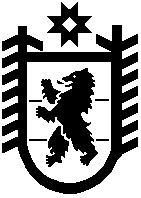 Республика КарелияСовет Святозерского сельского поселенияXXV сессия I созываРЕШЕНИЕс. СвятозероОб утверждении Положения о публичных слушаниях в Святозерском сельском поселенииВ соответствии с Федеральным законом от 06.10.2003 года №131-ФЗ «Об общих принципах организации местного самоуправления в Российской Федерации», Уставом Святозерского сельского поселения, Совет Святозерского сельского поселения                                              РЕШИЛ:1. Утвердить Положение о публичных слушаниях в Святозерском сельском поселении (прилагается).2. Обнародовать данное решениеГлава Святозерского                                                сельского поселения                                                 А.А. Нестеров  Приложение К решению XXV cессии I cозываПОЛОЖЕНИЕО ПУБЛИЧНЫХ СЛУШАНИЯХ В  СВЯТОЗЕРСКОМ СЕЛЬСКОМ ПОСЕЛЕНИИСтатья 1. ОБЩИЕ ПОЛОЖЕНИЯ1. Настоящее Положение в соответствии с Федеральным законом от 06.10.2003 г. N131-ФЗ "Об общих принципах организации местного самоуправления в Российской Федерации", Уставом Святозерского сельского поселения устанавливает порядок организации и проведения публичных слушаний на территории Святозерского сельского поселения2. Публичные слушания могут проводиться для обсуждения проектов муниципальных правовых актов по вопросам местного значения с участием населения Святозерского сельского поселения.3. Участие в слушании является свободным и добровольным, а подготовка, проведение и определение результатов публичных слушаний осуществляются открыто и гласно.4. Мнение жителей Святозерского сельского поселения выявленное в ходе публичных слушаний, носит для органов местного самоуправления рекомендательный характер.Статья 2. ЦЕЛИ И ЗАДАЧИ ОРГАНИЗАЦИИ ПУБЛИЧНЫХ СЛУШАНИЙ5. Целью проведения публичных слушаний является:1) обеспечение реализации прав граждан Российской Федерации, проживающих на территории Святозерского сельского поселения на непосредственное участие в осуществлении местного самоуправления.6. Задачами публичных слушаний являются:1) доведение до населения муниципального образования полной и точной информации о проектах муниципальных правовых актов Совета Святозерского сельского поселения  или Главы Святозерского сельского поселения , а также иных вопросов, выносимых на публичные слушания;2) обсуждение и выяснение мнения населения по проектам муниципальных правовых актов органов местного самоуправления и иным вопросам, выносимым на публичные слушания;3) выявление предложений и рекомендаций со стороны населения по важнейшим мероприятиям, проводимым органами местного самоуправления, затрагивающих интересы населения Святозерского сельского поселенияСтатья 3. ПРОЕКТЫ МУНИЦИПАЛЬНЫХ ПРАВОВЫХ АКТОВ И ИНЫЕ ВОПРОСЫ, ПОДЛЕЖАЩИЕ ВЫНЕСЕНИЮ НА ПУБЛИЧНЫЕ СЛУШАНИЯ7. На публичные слушания должны выноситься:1) проект Устава Святозерского сельского поселения а также проект решения Совета о внесении изменений и дополнений в Устав;2) проект местного бюджета и отчет о его исполнении;3) проекты  правил благоустройства территории;4) проекты правил землепользования и застройки;5) вопросы о преобразовании Святозерского сельского поселения  Статья 4. ИНИЦИАТИВА ПРОВЕДЕНИЯ ПУБЛИЧНЫХ СЛУШАНИЙ8. Инициаторами проведения публичных слушаний могут выступать население Святозерского сельского поселения ,Совет Святозерского сельского поселения, Глава Святозерского сельского поселения.9. Для проведения публичных слушаний по инициативе населения должна быть образована инициативная группа в количестве не менее 15 человек, зарегистрированных на территории Святозерского сельского поселения и обладающих избирательным правом.10. Инициативная группа по проведению публичных слушаний готовит обращение в Совет Святозерского сельского поселения и собирает подписи жителей, обладающих избирательным правом в поддержку своей инициативы о проведении публичных слушаний.11. С инициативой проведения публичных слушаний может выступать группа депутатов Совета Святозерского сельского поселения в количестве не менее 2/3 от установленной численности депутатов Совета.Статья 5. ОБРАЩЕНИЕ С ИНИЦИАТИВОЙ О ПРОВЕДЕНИИ ПУБЛИЧНЫХ СЛУШАНИЙ12. Обращение инициативной группы по проведению публичных слушаний направляется в Совет Святозерского сельского поселения.13. Указанное обращение должно включать в себя:1) тему публичных слушаний;2) обоснование необходимости проведения публичных слушаний;3) предлагаемый состав участников публичных слушаний;4) информационные, аналитические материалы, относящиеся к теме публичных слушаний;5) сведения об инициаторах проведения публичных слушаний по форме, указанной в Приложении N 1 к настоящему Положению.14. К обращению прилагаются подписные листы по форме, указанной в Приложении N 2 к настоящему Положению с подписями жителей, собранными в поддержку проведения публичных слушаний в количестве, составляющем не менее 30 процента от числа избирателей, зарегистрированных на территории муниципального образования в качестве избирателей.15. Обращение инициативной группы по проведению публичных слушаний в Совет Святозерского сельского поселения должно рассматриваться в присутствии ее представителей на заседании Совета Святозерского сельского поселения.16. По результатам рассмотрения обращения Совет Святозерского сельского поселения принимает решение о проведении публичных слушаний либо отказывает в их проведении.Статья 6. ПОРЯДОК ОРГАНИЗАЦИИ ПУБЛИЧНЫХ СЛУШАНИЙ17. Решение о проведении публичных слушаний и их назначении на основании обращения инициативной группы по проведению публичных слушаний или группы депутатов Совета Святозерского сельского поселения принимается Советом Святозерского сельского поселения не позднее чем через 20 дней со дня поступления соответствующего обращения в Совет.18. В случае если инициатором проведения публичных слушаний является Глава Святозерского сельского поселения, решение о проведении публичных слушаний и их назначении принимает Глава Святозерского сельского поселения.19. Решением о проведении публичных слушаний устанавливаются:1) тема публичных слушаний;2) место и дата проведения публичных слушаний;3) порядок принятия предложений от заинтересованных лиц по вопросам публичных слушаний.20. Решение о проведении публичных слушаний подлежит обнародованию.21. Председатель Совета Святозерского сельского поселения или Глава Святозерского сельского поселения в ходе подготовки к проведению публичных слушаний:22. Запрашивает у заинтересованных органов и организаций в письменном виде необходимую информацию, материалы и документы по вопросу, выносимому на слушания.23. Привлекает экспертов и специалистов для выполнения консультационных и экспертных работ.24. Принимает от жителей муниципального образования, имеющиеся у них предложения и замечания по вопросу или проекту правового акта, выносимому на публичные слушания.25. Анализирует и обобщает все представленные предложения жителей муниципального образования, заинтересованных органов и организаций и выносит их на слушания.26. Обеспечивает ведение протокола.27. Взаимодействует с инициатором слушаний, представителями средств массовой информации.Статья 7. ПОРЯДОК ПРОВЕДЕНИЯ ПУБЛИЧНЫХ СЛУШАНИЙ28. При проведении публичных слушаний, решение о проведении которых принято Советом Святозерского сельского поселения, председательствующим на указанных слушаниях может быть председатель Совета Святозерского сельского поселения либо его заместитель.29. При проведении публичных слушаний, решение о которых принято Главой Святозерского сельского поселения, председательствующим на указанных слушаниях является Глава Святозерского сельского поселения или иное уполномоченное им лицо.30. Председательствующий ведет слушания и следит за порядком обсуждения вопросов повестки дня слушаний.31. Слушания начинаются кратким вступительным словом председательствующего, который информирует о существе обсуждаемого вопроса, его значимости, порядке проведения слушаний, участниках слушаний.32. Заслушивается доклад по обсуждаемому вопросу, разработанный на основании представленных замечаний и предложений и содержащий проект соответствующего решения.33. По окончании выступления по теме публичных слушаний, докладчику (ам), другими участниками слушаний могут быть заданы соответствующие вопросы, как в устной, так и в письменной формах.34. Слово для выступлений предоставляется участникам слушаний в порядке поступления заявок в рамках регламента, установленного председательствующим.35. Продолжительность слушаний определяется регламентом, установленным председательствующим.36. На слушаниях ведется протокол, который подписывается председательствующим.37. В протоколе слушаний в обязательном порядке должны быть отражены позиции и мнения участников слушаний по каждому из обсуждаемых на слушаниях вопросов, высказанные ими в ходе слушаний.Статья 8. ИТОГИ ПУБЛИЧНЫХ СЛУШАНИЙ38. Протокол публичных слушаний передается в Совет Святозерского сельского поселения или Главе Святозерского сельского поселения для учета мнений и предложений населения муниципального образования при принятии соответствующего решения.39. Результаты публичных слушаний обнародуется организатором(ами) публичных слушаний.                                                                                          Приложение N 1СВЕДЕНИЯ ОБ ИНИЦИАТОРАХ ПРОВЕДЕНИЯПУБЛИЧНЫХ СЛУШАНИЙ В МУНИЦИПАЛЬНОМ ОБРАЗОВАНИИПО ТЕМЕ: _______________________________________Приложение N 2ПОДПИСНОЙ ЛИСТВ ПОДДЕРЖКУ ПРОВЕДЕНИЯ ПУБЛИЧНЫХ СЛУШАНИЙВ МУНИЦИПАЛЬНОМ ОБРАЗОВАНИИМы, нижеподписавшиеся, поддерживаем проведение публичных слушаний в муниципальном образовании по теме: ______________________________________ от «10» февраля 2009 годаN 
п/пФамилия, имя,
отчествоДата 
рожденияАдрес регистрации и адрес места 
жительстваТелефонПодпись,дата ее внесенияN 
п/пФамилия, имя, 
отчествоДата 
рожденияАдрес регистрации и адрес места жительстваПодпись, дата ее внесения